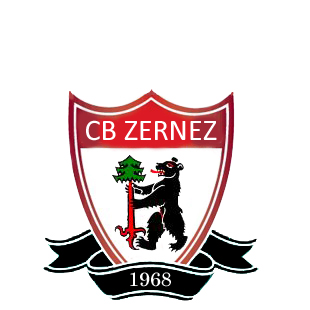 EINLADUNG ZUM 52. KINDERFUSSBALLTURNIER IN ZERNEZStimads genituors,chars uffants,Der Fussballclub Zernez freut sich, Euch zum traditionellen Schüler-Fussballturnier einzuladen.Gespielt wird auf zwei klein-Fussballplätze 40m/60m. Für die Kategorien U7 / U9 steht ein Kleinfeld von 30m / 20m zur Verfügung.  Die Festwirtschaft unterhält klein und gross mit verschiedenen Speisen und Getränken. Musik und eine gute Stimmung auf dem Fussballplatz soll, jedem einen schönen Tag bescheren, der immer in Erinnerung bleiben wird.Wir wünschen Allen schon im Voraus viel Spass und Erfolg beim diesjährigen Fussballturnier.DATUM:   SONNTAG: 19. Juni 2022___________________________________________________________                                                                                                                                              WO:	Zernez, Fussballplatz Cul KATEGORIEN:_________________________________________________________________________________________A (U16)	Knaben / Mädchen		 Jahrgang 2006 	und jünger	B (U13)	Knaben / Mädchen	  	Jahrgänge 2009 	und jüngerC (U11)	Knaben / Mädchen		Jahrgänge 2011	und jünger
	D (U9)	Knaben / Mädchen		Jahrgänge 2013	und jüngerE (U7)	Knaben / Mädchen		Jahrgang 2015	und jüngerF (U16)	Mädchen				Jahrgang 2006	und jüngerG (U13)	Mädchen		 		Jahrgang 2009 	und jüngerAltersklassen:	Der angegebene Jahrgang gilt ab dem 01. Januar jedes Jahrgangs!  Es werden keine Ausnahmen erteilt.TURNIERBEITRAG:	CHF 90.00 pro Mannschaft, zu bezahlen am Turniertag   oder per e-banking:	Konto:	CD 125.192.900	IBAN:	CH05 0077 41 55 1251 9290 0	Inhaber:	Fussballklub Zernez			7530 Zernez			P.P CH-7002 Chur 800ANMELDESCHLUSS:			Dienstag der 13. Juni 2022___________________________________________________Anmeldung an:CB ZernezAndris Maiolani 		Via Sura 608	MAIL: 		a_maio@bluewin.ch7554 Sent 	FON: 		079 / 405 30 83______________________________________________________________________________________________________ANMELDEFORMULAR :  	Für die Benachrichtigung bei schlechtem Wetter wird eine Whats App gruppe der Team Captains	Erstellt. Bitte die Nat-Nr. des Team Captains angeben.01  NAME DER MANNSCHAFT		02  KATEGORIE                                03  E-MAIL ADRESSE			04   FON	05  NAME UND JAHRGÄNGE DER SPIELER MAX. 10 SPIELER07 BESTÄTIGUNG DER TURNIERBESTIMMUNGEN, mit der Unterschrift des Captains.